TOČKA 2. DNEVNOG REDADonošenje Odluke o prihvaćanju Polugodišnjeg izvještaja o izvršenju proračuna općine Dubravica od 01.01.2019.-30.06.2019. godineTOČKA 3. DNEVNOG REDADonošenje Odluke o primanju na znanje Izvješća Općinskog načelnika o svom radu za razdoblje od 01.01-30.06.2019. godineREPUBLIKA HRVATSKA 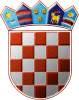 ZAGREBAČKA ŽUPANIJA                OPĆINA DUBRAVICA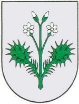                 Općinsko vijeće KLASA:021-05/19-01/5URBROJ: 238/40-02-19-Dubravica, 13. rujna 2019.Na temelju članka 35. b. stavka 1. Zakona o lokalnoj i područnoj (regionalnoj) samoupravi („Narodne novine“, broj 33/01, 60/01, 129/05, 109/07, 125/08, 36/09, 150/11, 144/12, 19/13,  137/15, 123/17) i članka 21. i 40. Statuta Općine Dubravica (Službeni glasnik Općine Dubravica br. 1/18) Općinsko vijeće Općine Dubravica na svojoj 19. sjednici održanoj 13. rujna 2019. godine donosiODLUKUo primanju na znanje Izvješća Općinskoga načelnika o svom radu za razdoblje od 01.01.- 30.06.2019. godineČlanak 1.Ovom se Odlukom prima na znanje Izvješće Općinskog načelnika o svom radu za razdoblje od 1. siječnja do 30. lipnja 2019. godine.Članak 2.Ova Odluka stupa na snagu osmog dana od dana objave u “Službenom glasniku Općine Dubravica”.					PREDSJEDNIK OPĆINSKOG VIJEĆA				Ivica StiperskiTOČKA 4. DNEVNOG REDADonošenje Odluke o izmjenama i dopunama Odluke o utvrđivanju svojstva nerazvrstane ceste javnog dobra u općoj uporabiREPUBLIKA HRVATSKA 							ZAGREBAČKA ŽUPANIJA                OPĆINA DUBRAVICA                Općinsko vijeće KLASA:021-05/19-01/5URBROJ: 238/40-02-19-Dubravica, 13. rujna 2019. godine	Na temelju članka 35. Zakona o lokalnoj i područnoj samoupravi (NN br. 33/01, 60/01, 129/05, 109/07, 125/08, 36/09, 150/11, 144/12, 19/13,137/15 i 123/17) i članka 21. Statuta Općine Dubravica (Službeni glasnik Općine Dubravica 01/18) Općinsko vijeće Općine Dubravica na 19. sjednici Općinskog vijeća Općine Dubravica, održanoj dana 13. rujna 2019. godine, donosiODLUKU O IZMJENAMA I DOPUNAMAOdluke o utvrđivanju svojstva nerazvrstane cestejavnog dobra u općoj uporabiIOvom Odlukom o izmjenama i dopunama mijenja se točka I. Odluke o utvrđivanju svojstva nerazvrstane ceste javnog dobra u općoj uporabi (Službeni glasnik Općine Dubravica broj 02/19) i glasi:	Utvrđuje se svojstvo nerazvrstane ceste, javnog dobra u općoj uporabi u vlasništvu Općine Dubravica za nerazvrstanu cestu:Kumrovečka cesta, (k.č.br. 2017/2, 2021/5, 2294 k.o. Dubravica)II. Odvojak Svetog Vida, (k.č.br. 2258/2, 2281, 2282, 2283, 2287 k.o. Dubravica)Vinogradski put, (k.č.br. 1745, 1755, 1759/5, 1764/1, 1765/1, 1765/2, 1766, 1792/3, 2297, 2298 k.o. Dubravica)II. Sutlanska cesta,  (k.č.br. 1295, 1300, 1301, 1305, 1306, 1310 k.o. Prosinec)Rozganska cesta, (k.č.br. 536/6 k.o. Dubravica)Ulica Matije Gupca, (k.č.br. 3469/1, 3469/3 k.o. Kraj)Vinski put, (k.č.br. 337/3, 339, 449/3, 2273, 2275 k.o. Dubravica)II	Ostale odredbe Odluke o utvrđivanju svojstva nerazvrstane ceste javnog dobra u općoj uporabi ostaju nepromijenjene.IIIOvu Odluku o izmjenama i dopunama Odluke o utvrđivanju svojstva nerazvrstane ceste javnog dobra u općoj uporabi dužni su provesti Državna geodetska uprava, PUK Zagreb, Odjel za katastar nekretnina Zaprešić i Općinski sud u Novom Zagrebu, Stalna služba u Zaprešiću, Zemljišno-knjižni odjel.IV	Ova Odluka o izmjenama i dopunama Odluke o utvrđivanju svojstva nerazvrstane ceste javnog dobra u općoj uporabi stupa na snagu prvog dana od dana objave u Službenom glasniku Općine Dubravica.                                                                        Predsjednik Općinskog vijeća                                                                                                                 Ivica StiperskiTOČKA 5. DNEVNOG REDADonošenje Odluke o visini osnovice i koeficijenta za obračun plaće službenika i namještenika u Jedinstvenom upravnom odjelu Općine DubravicaREPUBLIKA HRVATSKA ZAGREBAČKA ŽUPANIJA                OPĆINA DUBRAVICA                Općinsko vijeće KLASA:021-05/19-01/5URBROJ: 238/40-02-19-Dubravica, 13. rujna 2019. godineNa temelju članka 9. i 10. Zakona o plaćama u lokalnoj i područnoj (regionalnoj) samoupravi („Narodne novine“ broj 28/10), članka 1. Dodatka I. Kolektivnom ugovoru za državne službenike i namještenike („Narodne novine“ 2/2019) i članka 21. Statuta Općine Dubravica („Službeni glasnik Općine Dubravica“ br. 1/18), Općinsko vijeće Općine Dubravica na svojoj 19. sjednici održanoj 13. rujna 2019. godine donosiODLUKUo visini osnovice i koeficijenta za obračun plaće službenika i namještenika u Jedinstvenom upravnom odjelu Općine DubravicaČlanak 1.	Plaću službenika, odnosno namještenika u Jedinstvenom upravnom odjelu Općine Dubravica čini umnožak koeficijenta složenosti poslova radnog mjesta na koje je službenik, odnosno namještenik raspoređen i osnovice za obračun plaće u visini od 5.695,87 5.584,19 kuna bruto, uvećan za 0,5% za svaku navršenu godinu radnog staža.Članak 2.	Ovom se Odlukom određuje visina koeficijenata složenosti poslova radnih mjesta kako slijedi:Koeficijent za obračun plaće pročelnika Jedinstvenog upravnog odjela određuje se u visini od 1,80.Koeficijent za obračun plaće višeg referenta Jedinstvenog upravnog odjela određuje se u visini od 1,5.Koeficijent za obračun plaće referenta-voditelja računovodstva Jedinstvenog upravnog odjela određuje se u visini od 1,45.Koeficijent za obračun plaće referenta-komunalnog redara/komunalnog djelatnika Jedinstvenog upravnog odjela određuje se u visini od 1,10.Članak 3.Ova Odluka stupa na snagu 01. listopada 2019. godine  i objaviti će se u Službenom glasniku Općine Dubravica. Članak 4.	Stupanjem na snagu ove Odluke prestaje važiti Odluka o visini osnovice i koeficijenata za obračun plaće službenika i namještenika u Jedinstvenom upravnom odjelu Općine Dubravica („Službeni glasnik Općine Dubravica“ br. 1/19).						Predsjednik Općinskog vijeća						Općine Dubravica						Ivica StiperskiTOČKA 6. DNEVNOG REDADonošenje Zaključka o sudjelovanju Općine Dubravica na 21. Sajmu gospodarstva u ZaprešićuREPUBLIKA HRVATSKA ZAGREBAČKA ŽUPANIJA                OPĆINA DUBRAVICA                Općinsko vijeće KLASA: 021-05/19-01/5URBROJ: 238/40-02-19-Dubravica, 13. rujna 2019. godineNa temelju članka 21. Statuta Općine Dubravica („Službeni glasnik Općine Dubravica“ br. 1/18) Općinsko vijeće Općine Dubravica na svojoj 19. sjednici održanoj dana 13. rujna 2019. godine donosi ZAKLJUČAKo sudjelovanju Općine Dubravica na 21. Sajmu gospodarstva u ZaprešićuČlanak 1.Ovim se Zaključkom odobrava sudjelovanje Općine Dubravica na 21. Sajmu gospodarstva u Zaprešiću.Članak 2.Financijska sredstva za podmirenje troškova sudjelovanja na 21. Sajmu gospodarstva odobravaju se sa proračunske skupine konta 3523 – Sajam gospodarstva.Članak 3.Ovaj Zaključak stupa na snagu danom donošenja, a objavit će se u „Službenom glasniku Općine Dubravica“.					OPĆINSKO VIJEĆE OPĆINE DUBRAVICA					Predsjednik Ivica StiperskiTOČKA 7. DNEVNOG REDAZamolbe građanaMolba za financijsku pomoć – Proksima, udruga za edukaciju i razvoj Zamolba za donaciju – Udruga roditelja poginulih branitelja domovinskog rata ZaprešićTOČKA 8. DNEVNOG REDAInformacije i prijedloziTOČKA 9. DNEVNOG REDARaznoDOPUNA DNEVNOG REDAREPUBLIKA HRVATSKA 							ZAGREBAČKA ŽUPANIJA                OPĆINA DUBRAVICA					PRIJEDLOG                Općinsko vijeće KLASA:021-05/19-01/5URBROJ: 238/40-02-19-Dubravica, 13. rujna 2019. godineNa temelju članaka 17. stavka 1., članka 33. stavka 1. Zakona o sustavu civilne zaštite („Narodne novine“ br. 82/15, 118/18), članka 13. Pravilnika o mobilizaciji, uvjetima i načinu rada operativnih snaga sustava civilne zaštite („Narodne novine“ br. 69/16), Procjene rizika od velikih nesreća Općine Dubravica i članka 21. Statuta Općine Dubravica („Službeni glasnik Općine Dubravica“ br. 01/18) Općinsko vijeće Općine Dubravica na svojoj 19. sjednici održanoj 13. rujna 2019. godine donosiODLUKUo osnivanju postrojbi civilne zaštitena području Općine DubravicaČlanak 1.	Ovom Odlukom utvrđuju se specijalnost i veličina postrojbi civilne zaštite za područje Općine Dubravica.Članak 2.	Temeljem utvrđenih činjenica osniva se postrojba civilne zaštite, i to:            1. postrojba opće namjene				    33 obveznikaČlanak 3.	Ova se Odluka dostavlja Ministarstvu unutarnjih poslova Republike Hrvatske, Ravnateljstvu civilne zaštite na daljnje postupanje.Članak 4.            Ova Odluka stupa na snagu prvog dana od dana objave u „Službenom glasniku Općine Dubravica“.             Stupanjem na snagu ove Odluke prestaje vrijediti Odluka o osnivanju postrojbi civilne zaštite na području Općine Dubravica (Službeni glasnik Općine Dubravica broj 4/11).							PREDSJEDNIK OPĆINSKOG VIJEĆA							Ivica Stiperski